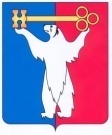 АДМИНИСТРАЦИЯ ГОРОДА НОРИЛЬСКАКРАСНОЯРСКОГО КРАЯПОСТАНОВЛЕНИЕ15.02.2016	    г.Норильск	     № 123	В связи с окончанием срока предоставления муниципальному унитарному предприятию муниципального образования город Норильск «Норильскмедфарм» из средств бюджета муниципального образования город Норильск субсидии на финансовое обеспечение мер по предупреждению банкротства, ПОСТАНОВЛЯЮ: 1. Признать утратившим силу постановление Администрации города Норильска от 28.07.2011 №383 «Об утверждении порядка предоставления субсидии муниципальному унитарному предприятию муниципального образования город Норильск «Норильскмедфарм» на финансовое обеспечение мер по предупреждению банкротства».2. Опубликовать настоящее постановление в газете «Заполярная правда» и разместить на официальном сайте муниципального образования город Норильск.Руководитель Администрации города Норильска                              Е.Ю. ПоздняковО признании утратившим силу Постановления Администрации города Норильска от 28.07.2011 № 383